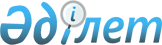 О внесении изменений в решение Темирского районного маслихата от 30 декабря 2021 года № 152 "Об утверждении бюджета Кенкиякского сельского округа на 2022–2024 годы"
					
			С истёкшим сроком
			
			
		
					Решение Темирского районного маслихата Актюбинской области от 26 декабря 2022 года № 272. Прекращено действие в связи с истечением срока
      Темирский районный маслихат РЕШИЛ:
      1. Внести в решение Темирского районного маслихата от 30 декабря 2021 года № 152 "Об утверждении бюджета Кенкиякского сельского округа на 2022–2024 годы" следующие изменения:
      пункт 1 изложить в новой редакции:
      "1. Утвердить бюджет Кенкиякского сельского округа на 2022–2024 годы согласно приложениям 1, 2 и 3 к настоящему решению, в том числе на 2022 год в следующих объемах:
      1) доходы – 77 697 тысяч тенге, в том числе:
      налоговые поступления – 15 486 тысяч тенге;
      поступления от продажи основного капитала – 203 тысяч тенге;
      поступления трансфертов – 62 008 тысяч тенге, в том числе:
      субвенция – 49 040 тысяч тенге;
      2) затраты – 81 246,2 тысяч тенге;
      3) чистое бюджетное кредитование – 0 тенге, в том числе:
      бюджетные кредиты – 0 тенге;
      погашение бюджетных кредитов – 0 тенге;
      4) сальдо по операциям с финансовыми активами – 0 тенге, в том числе:
      приобретение финансовых активов – 0 тенге;
      поступления от продажи финансовых активов государства – 0 тенге;
      5) дефицит (профицит) бюджета – -3 549,2 тысяч тенге;
      6) финансирование дефицита (использование профицита) бюджета – 3 549,2 тысяч тенге, в том числе:
      поступление займов – 0 тенге;
      погашение займов – 0 тенге;
      используемые остатки бюджетных средств – 3 549,2 тысяч тенге.";
      пункт 5–1 изложить в новой редакции: 
      "5–1. Учесть в бюджете Кенкиякского сельского округа на 2022 год поступления целевых текущих трансфертов из районного бюджета в сумме 1 360 тысяч тенге.
      Распределение указанных сумм целевых текущих трансфертов определяется на основании решения акима Кенкиякского сельского округа.".
      2. Приложение 1 к указанному решению изложить в новой редакции согласно приложению к настоящему решению.
      3. Настоящее решение вводится в действие с 1 января 2022 года. Бюджет Кенкиякского сельского округа на 2022 год
					© 2012. РГП на ПХВ «Институт законодательства и правовой информации Республики Казахстан» Министерства юстиции Республики Казахстан
				
      Секретарь Темирского районного маслихата 

Б. Шаимов
Приложение к решению Темирского районного маслихата от 26 декабря 2022 года № 272Приложение 1 к решению Темирского районного маслихата от 30 декабря 2021 года № 152
Категория
Категория
Категория
Категория
Сумма (тысяч тенге)
Класс
Класс
Класс
Сумма (тысяч тенге)
Подкласс
Подкласс
Сумма (тысяч тенге)
Наименование
Сумма (тысяч тенге)
I. Доходы
77 697
1
Налоговые поступления
15 486
01
Подоходный налог
2 000
2
Индивидуальный подоходный налог
2 000
04
Hалоги на собственность
7 986
1
Hалоги на имущество
1 100
3
Земельный налог
242
4
Hалог на транспортные средства
6 644
05
Внутренние налоги на товары, работы и услуги
5 500
3
Поступления за использование природных и других ресурсов
500
4
Сборы за ведение предпринимательской и профессиональной деятельности
5 000
3
Поступления от продажи основного капитала
203
03
Продажа земли и нематериальных активов
203
1
Продажа земли
203
4
Поступления трансфертов
62 008
02
Трансферты из вышестоящих органов государственного управления
62 008
3
Трансферты из районного (города областного значения) бюджета
62 008
Функциональная группа
Функциональная группа
Функциональная группа
Функциональная группа
Функциональная группа
Сумма (тысяч тенге)
Функциональная подгруппа
Функциональная подгруппа
Функциональная подгруппа
Функциональная подгруппа
Сумма (тысяч тенге)
Администратор БП
Администратор БП
Администратор БП
Сумма (тысяч тенге)
Программа
Программа
Сумма (тысяч тенге)
Наименование
Сумма (тысяч тенге)
II. Затраты
81 246,2
01
Государственные услуги общего характера
64 295,5
1
Представительные, исполнительные и другие органы, выполняющие общие функции государственного управления
64 295,5
124
Аппарат акима города районного значения, села, поселка, сельского округа
64 295,5
001
Услуги по обеспечению деятельности акима города районного значения, села, поселка, сельского округа
63 972,5
022
Капитальные расходы государственного органа
323
07
Жилищно-коммунальное хозяйство
6 335,6
3
Благоустройство населенных пунктов
6 335,6
124
Аппарат акима города районного значения, села, поселка, сельского округа
6 335,6
008
Освещение улиц в населенных пунктах
3 700
009
Обеспечение санитарии населенных пунктов
1 500
011
Благоустройство и озеленение населенных пунктов
1 135,6
12
Транспорт и коммуникации
9 000
11
Автомобильный транспорт
9 000
124
Аппарат акима города районного значения, села, поселка, сельского округа
9 000
045
Капитальный и средний ремонт автомобильных дорог в городах районного значения, селах, поселках, сельских округах
9 000
13
Прочие
1 360
9
Прочие
1 360
124
Аппарат акима города районного значения, села, поселка, сельского округа
1 360
040
Реализация мероприятий для решения вопросов обустройства населенных пунктов в реализацию мер по содействию экономическому развитию регионов в рамках Государственной программы развития регионов до 2025 года
1 360
15
Трансферты
255,1
1
Трансферты
255,1
124
Аппарат акима города районного значения, села, поселка, сельского округа
255,1
048
Возврат неиспользованных (недоиспользованных) целевых трансфертов
255,1
15
ІІІ.Чистое бюджетное кредитование
0
Бюджетные кредиты
0
Категория
Категория
Категория
Категория
Сумма (тысяч тенге)
Класс
Класс
Класс
Сумма (тысяч тенге)
Подкласс
Подкласс
Сумма (тысяч тенге)
Сумма (тысяч тенге)
5
Погашение бюджетных кредитов
0
01
Погашение бюджетных кредитов
0
1
Погашение бюджетных кредитов, выданных из государственного бюджета
0
Функциональная группа
Функциональная группа
Функциональная группа
Функциональная группа
Функциональная группа
Сумма (тысяч тенге)
Функциональная подгруппа
Функциональная подгруппа
Функциональная подгруппа
Функциональная подгруппа
Сумма (тысяч тенге)
Администратор БП
Администратор БП
Администратор БП
Сумма (тысяч тенге)
Программа
Программа
Сумма (тысяч тенге)
Наименование
Сумма (тысяч тенге)
IV. Сальдо по операциям с финансовыми активами
0
V. Дефицит (профицит) бюджета
-3 549,2
VІ. Финансирование дефицита (использование профицита) бюджета
3 549,2
Категория
Категория
Категория
Категория
Сумма (тысяч тенге)
Класс
Класс
Класс
Сумма (тысяч тенге)
Подкласс
Подкласс
Сумма (тысяч тенге)
Сумма (тысяч тенге)
8
Используемые остатки бюджетных средств
3 549,2
01
Остатки бюджетных средств
3 549,2
1
Свободные остатки бюджетных средств
3 549,2